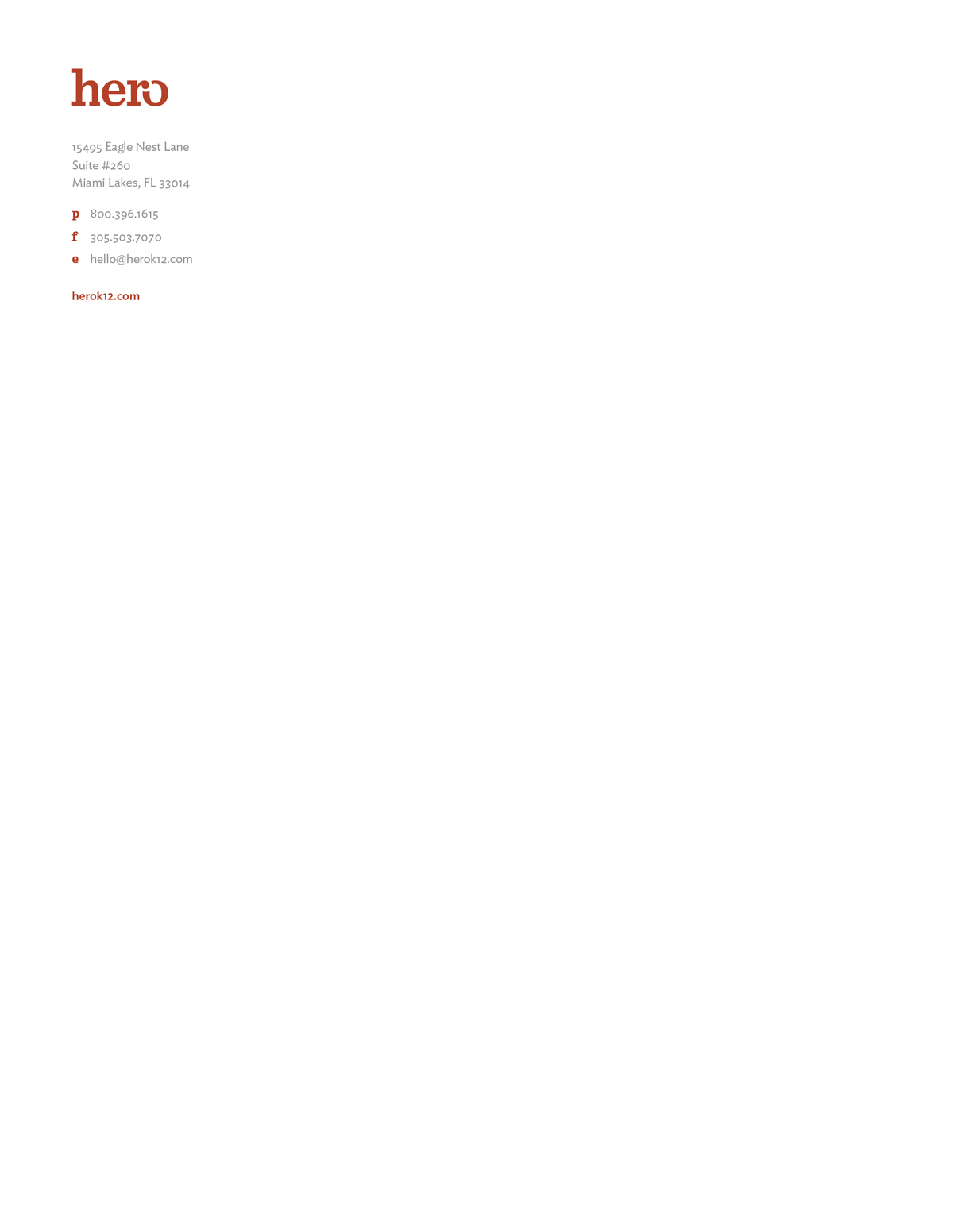 TIP SHEET: Riverside Brookfield High School 
(Riverside, IL)  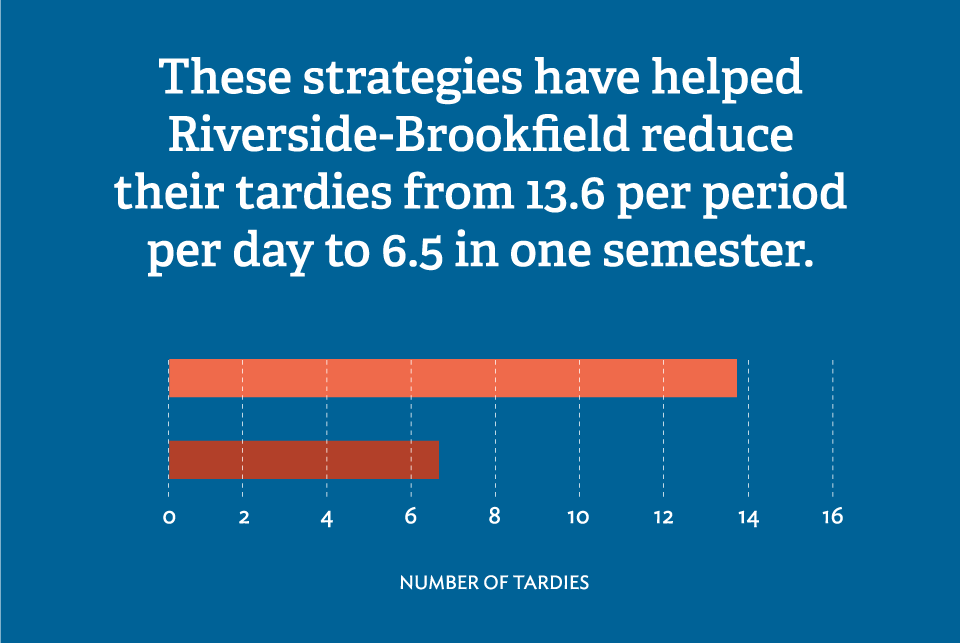 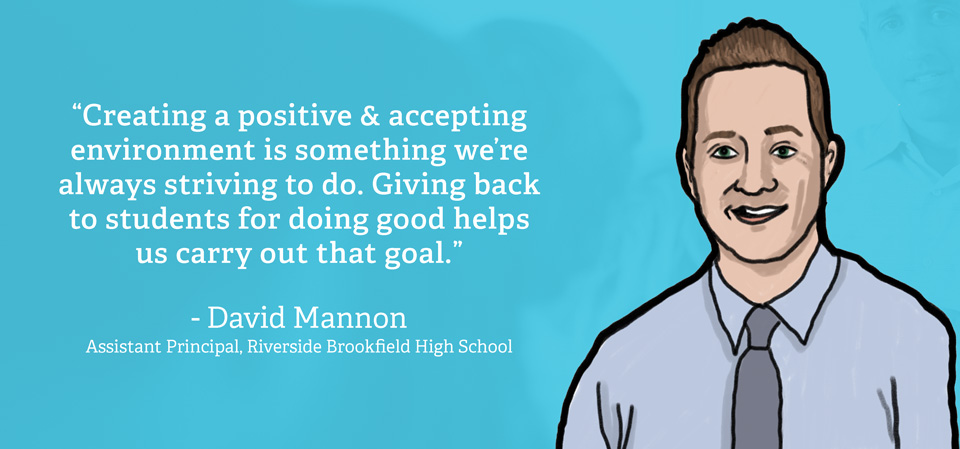 General Story ArcRiverside Brookfield used simple strategies and community-donated incentives to decrease tardies and suspensions. Students can earn points for doing good things and can exchange their Hero points for incentives such as Dunkin’ Donut gift cards, candy, prom tickets, and access to a gaming area in the lunch room. Riverside Brookfield is in a tight-knit community, and has been fortunate enough to receive donations from local business to build up their store of student incentives including getting signed autograph posters from the Chicago Bulls and donations from Chipotle.•	 In one semester, tardies decreased from 13.6 /period / day to 6.5 /period / day.The Assistant Principal can talk about their PBIS program and how tardies and suspensions have dropped significantly.Additional Background Case Study  https://herok12.com/blog/customer-story-riverside-brookfield-high-schoolMajor PlayersDavid Mannon, Assistant Principal, Riverside Brookfield High School Students and additional stakeholders available upon request  Tech ElementsHero K12iPads and other mobile devices Mobile ScanningContactJennifer Harrison, cell: 916-716-0636 or email: jennifer@jharrisonpr.com 